MOVILIDADCarta Compromiso para Estadía ProfesionalA través de la Secretaría de Vinculación, la Dirección de Carrera y el Departamento de Gestión Empresarial, se dispondrán las acciones a realizar durante la movilidad para estadía profesional a partir de la aceptación del (a) alumno (a) por parte de la empresa.
Por medio de la presente hago constar los compromisos bajo los cuales se podrá autorizar la movilidad para la estadía profesional y que detallo a continuación:Es mi obligación tener tramitado mi carnet del seguro social antes de partir. La Universidad pide como requisito para la liberación de la Estadía Profesional la acreditación de memoria profesional que describe las actividades relacionadas con la carrera cursada, la cual se realiza en una empresa a lo largo de 4 meses acumulando un total de _____ horas.Deberé mantener constante y estrecha comunicación con mi asesor (a) académico(a) (docente asignado(a) por la Dirección de carrera) durante todo el tiempo que dure la estadía, para el seguimiento y revisión de la memoria así como el desempeño profesional en la empresa.                                                                                                           1/2Es indispensable comprobar a esta universidad que cuento con un seguro de repatriación (aplica solo para estadía fuera del país). La Universidad Tecnológica de Cancún se deslinda de toda responsabilidad de hospedaje, transporte y manutención durante la estadía fuera del estado o país.Asimismo estoy enterado (a) que al término de la estadía debo reportarme en las instalaciones de la Universidad Tecnológica de Cancún BIS, para la entrega de la documentación oficial comprobatoria para los trámites de liberación de estadía y titulación.Por lo anterior manifiesto que me comprometo a cumplir con los requisitos antes mencionados.En caso de incumplimiento incurrirá en cancelación y/o baja de la estadía profesional.Cancún Quintana Roo, a__ de _____ de ______.                                                                                                                                                                       2/2Nombre del (a) alumno (a)Nombre del (a) alumno (a)Nombre del (a) alumno (a)CarreraMatrículaCuatrimestreNombre de la empresaCuidadEstado / PaísNombre y Firma del (a) alumno (a)Nombre y Firma del Director (a) de Carrera                                                    sello
En cumplimiento a Ley General y la Ley de Protección de Datos Personales en Posesión de Sujetos Obligados para el Estado de Quintana Roo, la UT Cancún en su calidad de Sujeto Obligado informa que es el responsable del tratamiento de los Datos Personales que nos proporcione, los cuales serán protegidos de conformidad con lo dispuesto en los citados ordenamientos y demás que resulten aplicables. La información de carácter personal aquí proporcionada, únicamente podrá ser utilizada para informe de Estadías Profesionales y fines estadísticos, asumiendo la obligación de cumplir con las medidas legales y de seguridad suficientes para proteger los Datos Personales que se hayan recabado. Para mayor detalle consulte, nuestro Aviso de Privacidad Integral en: www.utcancun.edu.mx en la sección de “Avisos de Privacidad”. De manera adicional, el dato personal de “correo electrónico” proporcionado para el contacto, nos será de utilidad para remitirle información relevante sobre el tema de Estadías Profesionales. Para este fin es necesario su consentimiento.  

            No consiento que me sea remitida información en el tema a mi correo electrónico.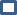 